МБУК «Межпоселенческая библиотека Пушкинского муниципального  района Московской области»с информацией на «ТЫ»как   научить подростков  навыкам самостоятельной работы со справочной литературой 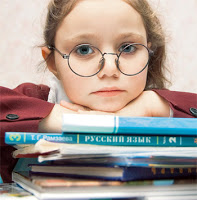 методические рекомендацииПушкино   2016 гСоставитель:  гл. библиотекарь               Н.П. ПрососоваОтветственный  за  выпуск:Зав. метод. отделом                                    Н.А. Голубева   «С информацией на «ты»: методическое пособие.  /МБУК «Межпоселенческая библиотека» Пушкинского Муниципального района, методико-библиографический отдел;Составитель  Н.П. Прососова;отв. за выпуск   Н.А.Голубева.-2016.- 21 с.      Методическое пособие  « С информацией на  «ты»  предназначено в помощь работникам библиотек; специалистам, которые  работают с детьми и молодёжью, , педагогам  средних общеобразовательных школ; а так же для широкого круга читателей.  
               1. Библиотека как центр формирования  информационной культуры: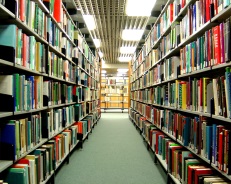        В условиях информатизации современного общества особую актуальность приобретает формирование информационной культуры личности. Без эффективного использования накопленных человечеством информационных ресурсов  не обойтись  сегодня никому: ни ученому, ни преподавателю, ни студенту, ни учащемуся, да и самому  библиотекарю, который должен не только обладать поисковыми данными, но и уметь их привить пользователям информации.Возникает потребность в специальных посредниках между документами и потребителями. И в качестве таких посредников могут выступать библиотеки.Библиотека – это именно та среда, где ребенок может получить информацию, научиться самостоятельно  находить эту информацию и обучиться информационной культуре в целом.     Как помочь  ребятам, правильно, быстро,   ориентироваться среди огромного  количества литературы, как им справиться со справочно-библиографическим  аппаратом? В этом им могут  помочь и научить  сотрудники библиотек.    Данные рекомендации предлагаются   работникам библиотек в помощь  по  воспитанию информационной культуры и пропаганде библиотечно-библиографических знаний среди подростков. Цель этих рекомендаций - научить подростков ориентироваться в библиотеке , самостоятельно работать с книгой и добывать любую нужную  информацию. Учащийся, становясь независимым в поиске знаний, может добиться большего и в школе, и во взрослой жизни. Он будет способен видеть и оценивать разные точки зрения, судить о них разумно. И научить его  самостоятельно  мыслить может в первую очередь библиотека, которая имеет дело с одним и тем же читателем  на разных этапах его развития (дошкольник — школьник — студент — специалист).     Первый читательский опыт во многом определяет дальнейшую жизнь ребенка.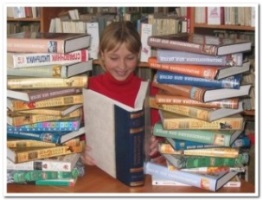    Навыкам работы с СБА ( справочно-библиографическим аппаратом библиотеки),  дети  должны обучаться  поэтапно, начиная  от простого ( первой  экскурсии  в библиотеку, с элементами  игр, загадок), а  завершая  учебный  процесс,  уметь самостоятельно находить нужную  им литературу, нужную информацию.  Данная программа занятий рассчитана на детей        с 6- 7   до   16 лет.   Занятия, подготовленные сотрудниками библиотеки, должны  проводятся с группами подростков последовательно. Кроме того, предлагается  проводить индивидуальные беседы и консультации.Примерная программа занятий:Экскурсия по библиотеке. –  заинтересовать ребёнка, вызвать его интерес к чтению.„Правила пользования библиотекой“ — требования, направленные на профилактику  девиантного  поведения. Права и обязанности читателя.«С информацией на «ты»- знакомство с информационными ресурсами библиотек. «Молодёжный перекрёсток» — знакомство с молодёжной периодикой; «Что? Кто? Где? Когда? Как?» — овладение навыками самостоятельной работы со справочной литературой. 1 класс:       - “Экскурсия в библиотеку”. Правила пользования библиотекой, бережное отношение к книге. Из истории книги и библиотек.- “Элементы книги”. Знать основные элементы: обложка, корешок, титульный лист, иллюстрация. Основные правила обращения с книгой.2 класс:	- “Структура книги”. Умение характеризовать книгу, опираясь на основные ее элементы.- “Дневник чтения”. Обучение механизмам чтения, приемам понимания прочитанного (читательская деятельность).3 класс:- “Художники-иллюстраторы детских книг”.- “Детская периодика”. Знакомство с газетами и журналами. Детское творчество: создаем свою газету (журнал).- “Структура книги”. Углубленное знакомство с книгой. Подготовка читателя к самостоятельному выбору книг. Детское творчество: делаем книгу сами.- “Твои первые  энциклопедии”. Знакомство с детскими справочными изданиями.5 класс:	- “Справочные издания”: разнообразие, структура, назначение, пользование.- “О братьях наших меньших”: знакомство с журналами о животных ( “Любимец”, “Юный натуралист”, «Друг кошек», «Друг собак» и др.)- “Как построена  книга”: углубленное  знакомство с элементами книги (аннотация, предисловие, послесловие, оглавление.    Словари  и их назначение.                                                                  Детское творчество: оформить какой-нибудь из элементов книги в качестве ее рекламы (на любимую книгу).6 класс:- “Записи о прочитанном”. Ведение  дневника чтения, написание отзыва на книгу.- “Справочная литература”. Расширение знаний о справочных изданиях. Обучение работе с ними.                             Библиографическая игра “Периодические издания”.             Представить репертуар изданий (“Всемирный следопыт”, “Детская энциклопедия”,  “Детская роман-газета”).Детское творчество: обзор любимых журналов, подбор статей по одной теме, придумать заголовок к статье, исходя из ее содержания, определить содержание статьи по ее заголовку. Конкурс на лучший самодельный журнал.7 класс:	- “Справочно-библиографический аппарат библиотеки”. Структура, назначение, поиск литературы по разным запросам.8-9 классы:	- “Каталоги (традиционный и электронный). Каталожная карточка. Элементы библиографического описания”.- “Электронные издания”. Обзор, назначение, умение пользоваться.- “Структура книги, использование ее справочного аппарата при чтении”.- “Методы самостоятельной работы с литературой”. Умение составлять план, тезисы, вести конспект, записывать лекцию. Навыки составления  списка литературы.- “Периодические издания для подростков”. Презентация журналов: (“Мы”, “Маруся”, “Школьная роман-газета”, “До 16 и старше”, “Ромео и Джульетта”).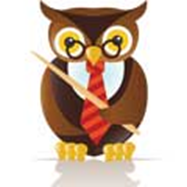 2. Основы информационной культуры:Под информационной культурой мы понимаем систематизированную совокупность знаний, умений, навыков, обеспечивающих оптимальное осуществление индивидуальной информационной деятельности, направленной на  удовлетворение информационных потребностей учащихся, возникающих в ходе  учебной, научно-познавательной и  иных видов деятельности.       Не секрет, что большинство студентов  1-ых курсов оказываются не  готовы учиться  в ВУЗе: они не умеют записывать лекции за преподавателем, они не способны читать литературу в больших объемах, у них вызывает сложности в подготовке и правильном оформлении конспекта или реферата. Потому что в школе этих студентов этому не научили.     В целом,  обучение  по  информационной культуре  должны включать следующие традиционные разделы:- категория книги, ее структура, научный аппарат;- развитие книгоиздания;- история возникновения и развития библиотек, в том числе особенности библиотек разных типов;- библиотека, ее особенности и специфические функции;- справочно-библиографический аппарат библиотеки (каталоги, картотеки, энциклопедические издания, библиографические издания);- библиографирование документов, принципы создания указателей, списков, обзоров;- аналитико-синтетическая переработка документов (создание аннотаций, рефератов, конспектов, другие формы свертывания и переработки информации);- реальные приемы работы с текстом, в том числе психология чтения и техники продуктивного чтения;- характеристика информационных ресурсов в государственном и региональном аспектах;- поиск  информации и работа с ней в компьютерных сетях, в частности – в Интернете; ресурсы и сервисы Интернета;- принципы организации и использования библиографических, фактографических и полнотекстовых баз данных по различной тематике;- приемы самопрезентации  в Интернете (создание личных страниц). В своей работе работники  библиотек должны ставить следующие цели: научить учащихся рациональным приемам работы с книгой (учебной и другими видами литературы), поиску, анализу, синтезу информации, привить им умения и навыки информационного самообеспечения  их  учебной деятельности. К таким навыкам относятся:•	умение задавать грамотно вопрос;•	знание источников информации и умение ими пользоваться;•	умение правильно применить найденную информацию. Это позволит учащимся сократить интеллектуальные и временные затраты на выполнение домашних заданий, повысить качество знаний за счет овладения более продуктивными приемами учебного труда.     В зависимости от содержания темы, возраста и уровня подготовленности учащихся, библиотекари для занятий могут  использовать  традиционные формы (урок-беседа, урок-лекция, практикум, урок творчества), так и игровые, соревновательные формы, которые очень нравятся ребятам младшего и среднего возраста (конкурс, турнир, викторина).                                              В последние годы эти формы обогатились за счет введения элементов занимательности:  библиографические КВНы, викторины и конкурсы среди различных групп читателей. Хорошо зарекомендовали себя такие игровые мероприятия, как „Информины“. „Инфор-мина“ (от сочетания слов „информация“ и „викторина“) — это библиотечная  игра-соревнование, посвященная  конкретной теме, выявляющая уровень информационной культуры участников, их знания, умения и навыки по   использованию  справочно-библиографического  аппарата  библиотеки, справочной литературой, библиографическими указателями для нахождения необходимых изданий, сведений и т. д.             Таким образом, на занятиях практикуются методы коллективной совместной  деятельности, самостоятельный  труд учащихся, соревновательные  и  игровые приемы. Многие занятия проводятся совместно с педагогами: занятия по словарям русского языка – с педагогами-словесниками, о художниках-иллюстраторах – с учителями ИЗО, обучение работе с электронным каталогом – с учителями информатики.При проведении любого библиотечного занятия теоретическая  часть обязательно закрепляется  практической. В качестве закрепления урока проводятся уроки-соревнования на разыскания; на такого рода занятиях ребята выступают в роли библиотекаря, помогая подобрать литературу на заданную тему или найти конкретный ответ на запрос.По давно сложившейся традиции, библиотекари уделяют больше всего внимания формированию информационной культуры в начальном звене. Работа ведется в системе, начиная с первого класса, позволяя ребенку постепенно накапливать и углублять знания о книге. С первого знакомства с библиотекой, которое проводится в виде экскурсии, праздника или посвящения в читатели, дети знакомятся с правилами обращения с книгами, изучают принципы расстановки книг в библиотеке (сначала по темам и жанрам, затем – по отраслям знаний), учатся по иллюстрациям определять содержание книги и отличать ее от  периодического издания. В объем знаний и навыков учащихся 1-го класса входят умение просматривать книги при выборе, знание отдельных элементов книги (автор, художник, название, оглавление), знакомство с тематической картотекой обложек, иллюстрированным каталогом.Во втором или третьем классе для них проводится обязательное знание по структуре книги, в результате которого дети узнают основные элементы книги, учатся считывать информацию с титульного листа и уже по этим признакам выбирать литературу для чтения. Полученные в начальной школе знания о книге должны быть базовыми, очень крепкими. Поэтому больше внимания уделяется практическим занятиям, чтобы знания стали навыками, вошли в привычку. Важно использовать наглядность, объяснять новые термины с помощью таблиц, карточек, ориентируясь на психологические особенности детей к наглядно-иллюстративному восприятию новой информации.В объем знаний и навыков учащихся 2-3-х классов — умение выбирать и читать нужные книги, знание элементов книги (титульный лист, оглавление, иллюстрации), использование выставок, плакатов, альбомов как средств выбора книг для чтения.                                                                                          Учащимся 3-го класса даются также первые сведения о рекомендательных указателях, библиографических списках литературы в энциклопедии „Что такое? Кто такой?“. Получили распространение такие массовые устные формы воспитания библиотечно-библиографической культуры, как игры-путешествия по книгам, игры-конкурсы (“Турнир смекалистых и любознательных”).В среднем звене темы занятий, проведенных в начальной школе, повторяются и добавляются новые.В объем знаний и навыков учащихся 5-6-х классов входят более широкое знание элементов книги (предисловие, послесловие, словарь книги, иллюстрации); периодической печати, систематического каталога, умение использовать при выборе книги СБА (картотеки, справочный фонд, рекомендательные библиографические пособия); знания об энциклопедических изданиях, словарях. Углубляются знания учащихся о библиографических пособиях, их специфике, типах, назначении библиографии, ее создателях. Более подробно и глубоко изучаются структура книги, ее история, художественное оформление, особенности изданий для подростков. Учащиеся знакомятся со справочным аппаратом школьной библиотеки, с традиционными каталогами и картотеками, с электронным каталогом. Предпочтение отдается изучению алгоритмов работы со справочной литературой. Ставится задача научить ребят четко различать отраслевую литературу, знать систему ее расстановки в фонде и соотносить с отражением ее в каталогах и картотеках.Знания и навыки учащихся 7-9-х классов характеризуются расширением диапазона познавательных интересов. Воспитываются навыки и привычки систематической работы со справочной литературой; изучается прикнижная библиография, справочный аппарат книг, углубляются знания об элементах книги (форзац, титульный лист, фронтиспис, комментарии и их разновидности). Изучаются темы: „Работа со справочной литературой“, „Характеристика научно-познавательной литературы“, „Как работать с критической литературой“.В работе со старшеклассниками необходимо формировать у них навыки быстрого поиска информации, приемы развертывания ее при чтении библиографических источников, технологии составления списков литературы, библиографического ее описания. Если методам самостоятельной работы с книгой, конспектированию и реферированию может научить педагог, то вышеперечисленные навыки может сформировать только библиотекарь. Статистика по России констатирует, что две трети учащихся старших классов обладают низким уровнем информационной культуры, и это, несомненно, отрицательно сказывается на их последующей учебной и профессиональной деятельности. Неумение работать с информацией ярко проявляется в тех случаях, когда старшеклассники начинают участвовать в исследовательских проектах, научно-практических конференциях, олимпиадах, пишут и защищают рефераты.  Библиотекарю необходимо ориентироваться на то, что в библиотеках вузов и техникумов  выпускник будет вынужден вести поиск в электронном каталоге.Конспект  урока по овладению алгоритмом поиска по ЭК, разработанный зав. библиотекой лицея г. Лесной Свердловской области Н. В. Решетовой, предложен в приложении к изданию “Педагогические библиотеки - школьным”: материалы из опыта работы / РАО ; ГНПБ им. К. Д. Ушинского ; сост. Е. М. Зуева. – М., 2002. – С. 51-53.Для старшеклассников  не лишним было бы проводить экскурсии в библиотеках разных видов и типов (областная юношеская, областная научная, ГПНТБ), фондами которых они будут пользоваться в качестве студентов, чтобы они имели представление об их назначении, особенностях .                      Для учащихся старших классов полезны уроки, на которых они знакомятся с основными приемами работы с текстами, способами записи прочитанного, правилами составления списков литературы и алгоритмом написания реферата.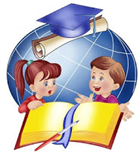      3.  Библиотечные уроки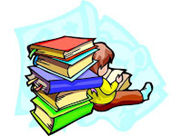 Очень часто при планировании библиотечных уроков  хочется найти  интересное название или форму проведения, поэтому  вашему вниманию предлагаются некоторые темы библиотечных уроков:      1.Формы  и  названия  нестандартных                                              библиотечных  уроков:урок-диалог, урок-семинар                            урок-информация, урок-конференция, урок-беседа,  урок-лекция,  урок-поиск,  урок-практикум,  урок-путешествие, урок-синтез (библиография + искусство), урок-размышление, урок-дискуссия, урок-игра, урок-память, урок-консультация, урок-файл, урок-обзор, урок-турнир, урок-рекомендация, урок-познание  и  др. 2.Примерные темы библиотечных уроков:«Что  я  вкладываю  в понятие «чтение»?    (урок-дискуссия);«Учись  искусству  чтения»                                 (урок-диалог);«Книга  и чтение  в  жизни  великих  людей» (урок-беседа);«Выдающиеся  читатели-россияне» (урок-беседа);«Умеем  ли  мы  читать?» (урок-диспут);«Как  сделать  книгу открытием: (чтение  как  творчество)»(урок-обсуждение);«Кого  мы  называем  человеком  начитанным?» (урок-диспут);«Книга  в моей  жизни – что  она значит?» (урок-размышление);«Книга  и  библиотека: страницы  истории» (урок-память);«Листая  памяти  страницы…»: История библиотек г. Пушкино»  (урок-видео-путешествие);«Книга  и  библиотека  в  жизни  человека. Библиотеки  России» (урок-беседа); 
«Современные  сокровищницы  книг: Крупнейшие  библиотеки  мира»
(урок-семинар);  
«Практические  навыки  работы  с СБА» (урок-поиск);«СБА библиотеки – ключ  к  информации» (урок-практикум);«СБА библиотеки. Методика поиска  нужной  информации» (урок-консультация);«Инструменты поиска библиотечной  информации: каталоги, картотеки, индекс» (урок-практикум);«Путешествие  в мир каталогов  и картотек» (урок-путешествие);«Путешествие  по  лабиринтам  СБА  библиотеки» (урок-поиск);«Возможности  СБА  в  помощь  деловому  чтению» (урок-информация);«Роль  каталогов  и  картотек  в  многоаспектном  раскрытии  фонда библиотеки  и  выборе  литературы» (урок-консультация);«Справочный  аппарат  книжных  изданий  и  назначение  егокомпонентов» (урок-информация);«Мир  книги. Справочный  аппарат  издания»  (урок-беседа);«Элементы  книги. Использование аппарата книги  при чтении» (урок-практикум);«Справочный  фонд  библиотеки: словари, энциклопедии, справочники. Умение  работать  с ними» (урок-тренинг);«К тайнам  мысли  и  слова»: поиск  информации  в   справочных  изданиях» (урок-игра);«Книги, которые должен  знать  современный  человек»                (урок-беседа);«Книга  и  компьютер. Ресурсы  ИНТЕРНЕТ» (урок-файл);«Поисковые  системы  ИНТЕРНЕТ» (урок-информация);«Пути  информационного  поиска» (урок-практикум);«Информационное самообслуживание  в  библиотеке» (урок-практикум)«Самостоятельный  поиск  в  информационных  ресурсах         библиотеки»(урок-практикум);«Ориентация  в  информационном  пространстве библиотеки» (урок-рекомендация);«Первичные  документы  как  составная  часть  информационных  ресурсов  общества»(урок-лекция);«Как  работать  с  периодикой. Периодика  в  помощь  студенту» (урок-консультация);«Культура  чтения  периодики» (урок-беседа);«Периодическая  печать  в  учебном  процессе» (урок-информация);«Солнечная  светлость  книжной  премудрости: профессия  библиотекарь» (урок-информация);«Горжусь  своей  профессией, зову  в  свою профессию: о  профессии библиотекаря» (урок-диалог);«Профессия, возведённая  в  ранг  творчества» (урок-встреча);«Такая  простая сложная  профессия» (урок-презентация);«Технология  подготовки  рефератов  и  докладов» (урок-консультация);«Основные  приёмы  интеллектуальной  работы  с документами»: (план, тезисы, реферат, конспект, доклад) (урок-беседа);«Методы  самостоятельной  работы  с  книгой» (урок-консультация); «Техника  интеллектуального  труда: Составление  плана. Конспектирование. Виды конспектов. Тезисы. Библиографическое  оформление  цитат и  выписок. Оформление  реферата, конспекта, доклада» (урок-лекция);«Методика  составления  библиографического  списка  литературы  к рефератам, курсовым  и  дипломным  работам» (урок-консультация);«Искусство  быть  читателем» (урок-турнир);«Навигатор  в  море  информации» (урок-конкурс);«Штурманы  книжных  морей» (урок-регата);«Библиографом  становится  каждый» (урок-деловая  игра);«Тайны  раскрывает  библиограф» (урок-турнир);«Что  такое  библиография, её  виды, назначение» (урок-беседа);«Использование  различных  типов  библиографических  пособий  при выборе  и  разыскании  литературы» (урок-лекция);«Что  такое  ББК? Основы  библиографического  описания  произведений  печати (для  оформления  рефератов, курсовых  работ) (урок-практикум);«Как  использовать  прикнижную  и  внутрижурнальную  библиографию? Библиография  в  журналах  и  газетах» (урок-рекомендация);«Как  научиться  быстро  читать» (урок-беседа);«Техника   быстрого  чтения» (урок-консультация);«Искусство  публичного  выступления» (урок-рекомендация);«Как  научиться  выступать публично» (урок-консультация);«Что  такое  информационная  культура  человека?» (урок-познание);«Информационная  культура  личности: её  основы, значение»(урок-лекция);«Искусство оформления книги: Творчество художников-иллюстраторов» (урок-вернисаж);«Творцы  книг» (урок-синтез);«Твоя  домашняя  библиотека. Организация  личной  картотеки»(урок-практикум)  и  др.                             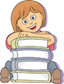       При создании данного методического пособия были использованы материалы из Интернета:Полезные ссылки:Сценарии, библиотечные уроки, игры  Метод. копилка (сценарии праздников, библ. уроков)   Библиотечные  уроки  Сценарии мероприятий и библиотечных уроков  Библиотечные  уроки  в  презентациях  Нетрадиционные модели проведения библ. уроков  Библиотечные уроки: из опыта проведения                               Содержание:Библиотека как центр формирования информационной культуры.Примерная программа занятий.Основы информационной культуры.Библиотечные уроки.